Инструкция выполнения: Зарегистрируйтесь на образовательной платформе Юрайт: https://urait.ru/Далее перейдите по ссылке: https://urait.ru/viewer/angliyskiy-yazyk-dlya-tehnicheskih-kolledzhey-a1-463497#page/97В правом верхнем углу нажмите «Авторизация»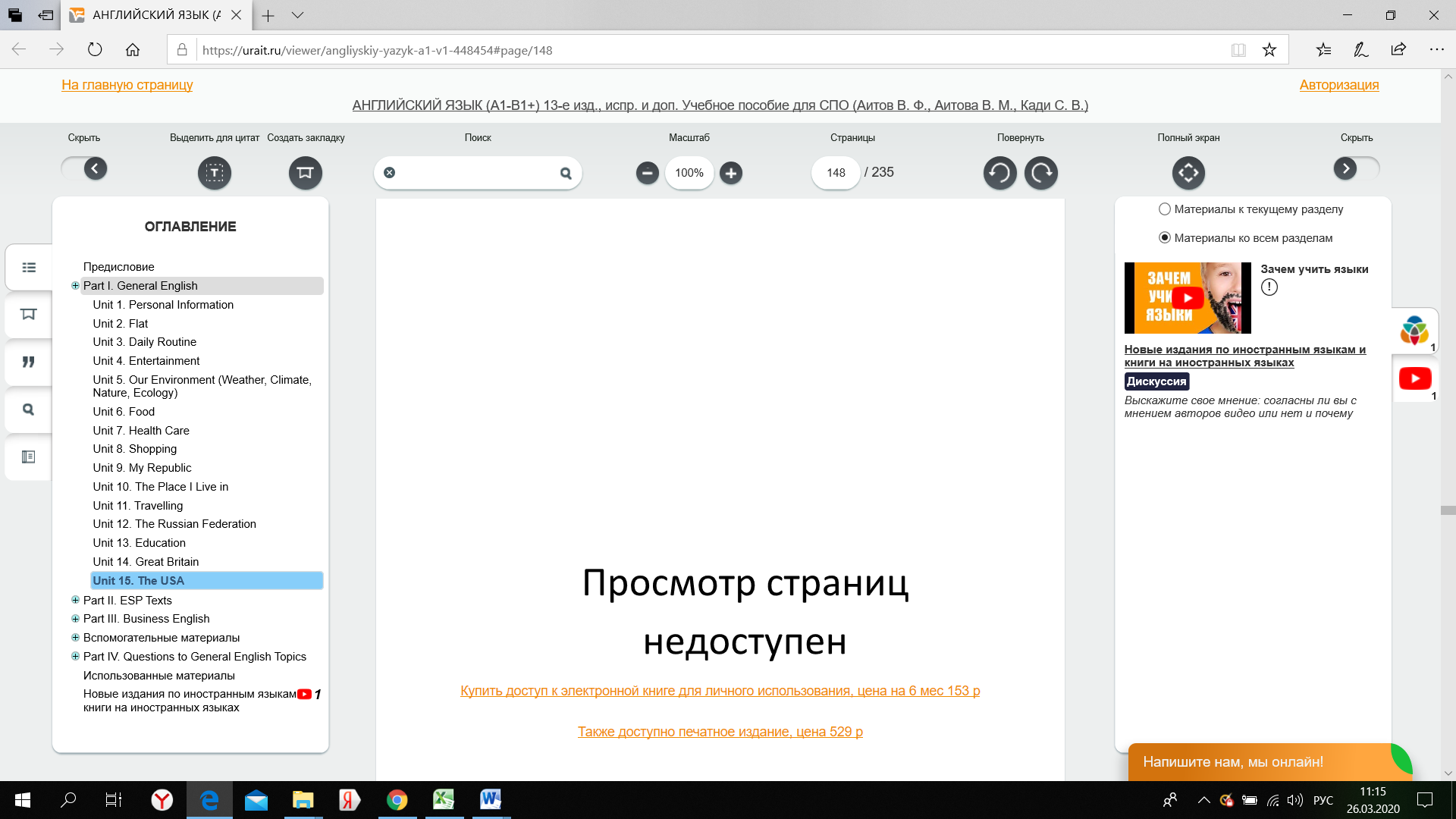 Далее введите свой логин и пароль.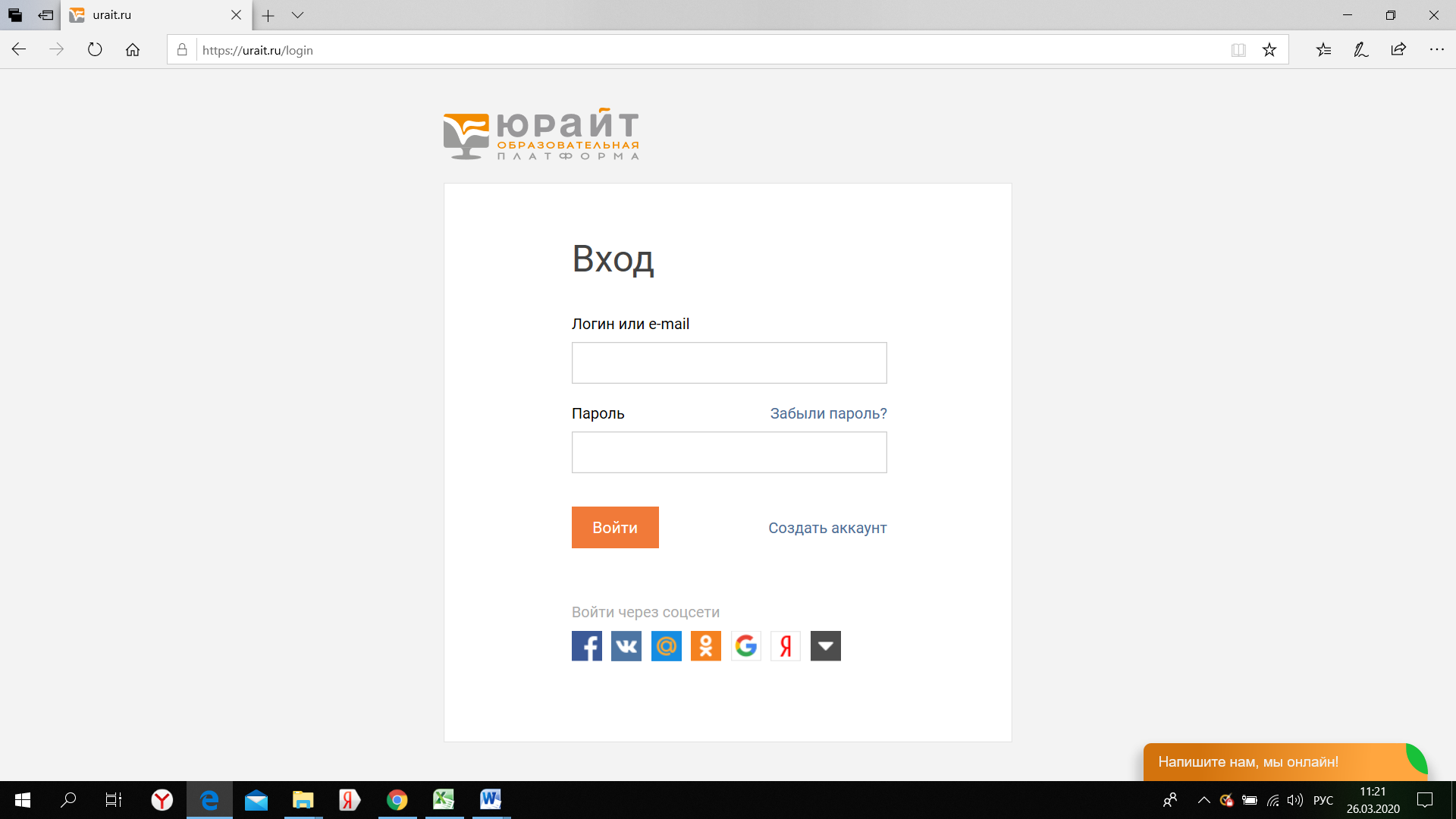 Вам отроется доступ к учебнику «Английский язык для технический специальностей (А1) Учебное пособие для СПО (Кузьменкова Ю.Б.)»На странице 96 изучить теоретический материал и выполните упражнение 189 на странице 96, упражнение 192 на странице 97. Выполненное задание предоставить преподавателю Королевой Александре Андреевне на адрес электронной почты. Эл.почта: evseeva14alex@gmail.com. Работа может быть выполнена в формате txt, doc, docx или фотография, выполненной работы на бумажном носителе.